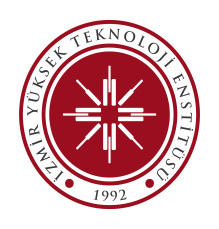 İZMİR INSTITUTE OF TECHNOLOGYFACULTY OF SCIENCESCHEDULE FOR COURSES IN FALL SEMESTER 2019-2020  DEPARTMENT: MOLECULAR BIOLOGY AND GENETICS  PROGRAM: UNDERGRADUATE  YEAR: 1İZMİR INSTITUTE OF TECHNOLOGYFACULTY OF SCIENCESCHEDULE FOR COURSES IN FALL SEMESTER 2019-2020  DEPARTMENT: MOLECULAR BIOLOGY AND GENETICS  PROGRAM: UNDERGRADUATE  YEAR: 2İZMİR INSTITUTE OF TECHNOLOGYFACULTY OF SCIENCESCHEDULE FOR COURSES IN FALL SEMESTER 2019-2020  DEPARTMENT: MOLECULAR BIOLOGY AND GENETICS  PROGRAM: UNDERGRADUATE  YEAR: 3İZMİR INSTITUTE OF TECHNOLOGYFACULTY OF SCIENCE    SCHEDULE FOR COURSES IN FALL SEMESTER 2019-2020  DEPARTMENT: MOLECULAR BIOLOGY AND GENETICS  PROGRAM: UNDERGRADUATE  YEAR: 4MondayTuesdayWednesdayThursdayFriday08:4509:30MATH 141 Basic Calculus I (3+2)4Doç. Dr. Fatih ERMANMat Z1109:4510:30MATH 141 Basic Calculus I (3+2)4Doç. Dr. Fatih ERMANMat Z11MATH 141 Basic Calculus I (3+2)4Doç. Dr. Fatih ERMANMat Z11PHYS 101 General Physics I (2+2)3Doç. Dr. Cem ÇELEBİK20210:4511:30CHEM 101 General Chemistry I (4+0)4Prof. Dr. Durmuş ÖZDEMİRFen D2PHYS 101 General Physics I (2+2)3Doç. Dr. Cem ÇELEBİK202MBG 101 Biology I (3+0)3Doç. Dr. Bünyamin AKGÜLG109PHYS 101 General Physics I (2+2)3Doç. Dr. Cem ÇELEBİK202MATH 141 Basic Calculus I (3+2)4Doç. Dr. Fatih ERMANG109 K10211:4512:30CHEM 101 General Chemistry I (4+0)4Prof. Dr. Durmuş ÖZDEMİRFen D2PHYS 101 General Physics I (2+2)3Doç. Dr. Cem ÇELEBİK202MBG 101 Biology I (3+0)3Doç. Dr. Bünyamin AKGÜLG109MBG 101 Biology I (3+0)3Doç. Dr. Bünyamin AKGÜLG109MATH 141 Basic Calculus I (3+2)4Doç. Dr. Fatih ERMANG109 K10213:3014:15MBG 111 Biology Lab. I (0+4)2Doç. Dr. Bünyamin AKGÜLK206,K202,G109CHEM 101 General Chemistry I (4+0)4Prof. Dr. Durmuş ÖZDEMİRFen D2ENG 101 Development of Reading and Writing Skills I (3+0)3 Sec.I Öğr.Gör. Devrim AKKAYA SEREN K202, Sec.II Öğr.Gör. Özlem Ceren TÜTÜNCÜOĞLU K207CHEM 131 General Chemistry Lab. I (0+4)2Prof. Dr. Durmuş ÖZDEMİR14:3015:15MBG 111 Biology Lab. I (0+4)2Doç. Dr. Bünyamin AKGÜLK206,K202,G109CHEM 101 General Chemistry I (4+0)4Prof. Dr. Durmuş ÖZDEMİRFen D2ENG 101 Development of Reading and Writing Skills I (3+0)3 Sec.I Öğr.Gör. Devrim AKKAYA SEREN K202, Sec.II Öğr.Gör. Özlem Ceren TÜTÜNCÜOĞLU K207CHEM 131 General Chemistry Lab. I (0+4)2Prof. Dr. Durmuş ÖZDEMİR15:3016:15PHYS 111 General Physics Lab. I (0+2)1Doç. Dr. Cem ÇELEBİMBG 111 Biology Lab. I (0+4)2Doç. Dr. Bünyamin AKGÜLK206,K202,G109ENG 101 Development of Reading and Writing Skills I (3+0)3 Sec.I Öğr.Gör. Devrim AKKAYA SEREN K202, Sec.II Öğr.Gör. Özlem Ceren TÜTÜNCÜOĞLU K207CHEM 131 General Chemistry Lab. I (0+4)2Prof. Dr. Durmuş ÖZDEMİR16:3017:15PHYS 111 General Physics Lab. I (0+2)1Doç. Dr. Cem ÇELEBİMBG 111 Biology Lab. I (0+4)2Doç. Dr. Bünyamin AKGÜLK206,K202,G109CHEM 131 General Chemistry Lab. I (0+4)2Prof. Dr. Durmuş ÖZDEMİRMondayTuesdayWednesdayThursdayFriday08:4509:30MBG 203 Genetics (3+0)3 Prof. Dr. Volkan SEYRANTEPEG10909:4510:30MBG 203 Genetics (3+0)3 Prof. Dr. Volkan SEYRANTEPEG109CHEM 221 Organic Chemistry I (4+0)4Doç. Dr. Mustafa EMRULLAHOĞLUFen D210:4511:30MBG 203 Genetics (3+0)3 Prof. Dr. Volkan SEYRANTEPEG109MBG 205 Biostatistics (2+2)3 Prof. Dr. Durmuş ÖZDEMİR Mat Z10MBG 205 Biostatistics (2+2)3 Prof. Dr. Durmuş ÖZDEMİR Mat Z10CHEM 221 Organic Chemistry I (4+0)4Doç. Dr. Mustafa EMRULLAHOĞLUFen D211:4512:30MBG 205 Biostatistics (2+2)3 Prof. Dr. Durmuş ÖZDEMİR Mat Z10MBG 205 Biostatistics (2+2)3 Prof. Dr. Durmuş ÖZDEMİR Mat Z1013:3014:15MBG 213 Genetics Lab. (0+4)2Prof. Dr. Volkan SEYRANTEPEG204,G205CHEM 221 Organic Chemistry I (4+0)4Doç. Dr. Mustafa EMRULLAHOĞLUFen D2MBG 201 Cell Biology (3+0)3Prof. Dr. Devrim PESEN OKVURG104MBG 211 Cell Biology Lab. (0+4)2Prof. Dr. Devrim PESEN OKVURG204,G20514:3015:15MBG 213 Genetics Lab. (0+4)2Prof. Dr. Volkan SEYRANTEPEG204,G205CHEM 221 Organic Chemistry I (4+0)4Doç. Dr. Mustafa EMRULLAHOĞLUFen D2MBG 201 Cell Biology (3+0)3Prof. Dr. Devrim PESEN OKVURG104MBG 211 Cell Biology Lab. (0+4)2Prof. Dr. Devrim PESEN OKVURG204,G205,K10215:3016:15MBG 213 Genetics Lab. (0+4)2Prof. Dr. Volkan SEYRANTEPEG204,G205MBG 201 Cell Biology (3+0)3Prof. Dr. Devrim PESEN OKVURG104MBG 211 Cell Biology Lab. (0+4)2Prof. Dr. Devrim PESEN OKVURG204,G205,K10216:3017:15MBG 213 Genetics Lab. (0+4)2Prof. Dr. Volkan SEYRANTEPEG204,G205MBG 211 Cell Biology Lab. (0+4)2Prof. Dr. Devrim PESEN OKVURG204,G205,K102MondayTuesdayWednesdayThursdayFriday08:4509:30MBG 305 Applied Bioinformatics (2+2)3Prof. Dr. Anne FRARYMat Z10MBG 303 Molecular Genetics of Prokaryotes (3+0)3Doç. Dr. Ferda SOYER DÖNMEZG10909:4510:30MBG 305 Applied Bioinformatics (2+2)3Prof. Dr. Anne FRARYMat Z10MBG 325 Molecular Evolution (3+0)3Prof. Dr. Anne FRARYG205MBG 324 Plant Molecular Biology and Genetics (3+0)3Prof.Dr.Sami DOĞANLARG205MBG 303 Molecular Genetics of Prokaryotes (3+0)3Doç. Dr. Ferda SOYER DÖNMEZG109MBG 327 Human Physiology (3+0)3Doç. Dr. Gülistan MEŞE ÖZÇİVİCİG20510:4511:30MBG 305 Applied Bioinformatics (2+2)3Prof. Dr. Anne FRARYMat Z10MBG 325 Molecular Evolution (3+0)3Prof. Dr. Anne FRARYG205MBG 324 Plant Molecular Biology and Genetics (3+0)3Prof.Dr.Sami DOĞANLARG205MBG 327 Human Physiology (3+0)3Doç. Dr. Gülistan MEŞE ÖZÇİVİCİG20511:4512:30MBG 305 Applied Bioinformatics (2+2)3Prof. Dr. Anne FRARYMat Z10MBG 325 Molecular Evolution (3+0)3Prof. Dr. Anne FRARYG205MBG 324 Plant Molecular Biology and Genetics (3+0)3Prof.Dr.Sami DOĞANLARG205MBG 327 Human Physiology (3+0)3Doç. Dr. Gülistan MEŞE ÖZÇİVİCİG20513:3014:15MBG 301 Biochemistry I (3+0)3Prof. Dr. Erdal BEDİRG109MBG 311 Biochemistry Lab. (0+4)2Prof. Dr. Erdal BEDİRK206,G109MBG 303 Molecular Genetics of Prokaryotes (3+0)3Doç. Dr. Ferda SOYER DÖNMEZG109MBG 323 Human Genetics (3+0)3Prof. Dr. Volkan SEYRANTEPEK10214:3015:15MBG 301 Biochemistry I (3+0)3Prof. Dr. Erdal BEDİRG109MBG 311 Biochemistry Lab. (0+4)2Prof. Dr. Erdal BEDİRK206,G109MBG 323 Human Genetics (3+0)3Prof. Dr. Volkan SEYRANTEPEK10215:3016:15MBG 301 Biochemistry I (3+0)3Prof. Dr. Erdal BEDİRG109MBG 311 Biochemistry Lab. (0+4)2Prof. Dr. Erdal BEDİRK206,G109MBG 323 Human Genetics (3+0)3Prof. Dr. Volkan SEYRANTEPEK10216:3017:15MBG 311 Biochemistry Lab. (0+4)2Prof. Dr. Erdal BEDİRK206,G109MondayTuesdayWednesdayThursdayFriday08:4509:30MBG 424 Biotechnology (3+0)3Doç. Dr. İlhan DOĞANG104MBG 422 Neurobiology (3+0)3Prof. Dr. Volkan SEYRANTEPEG104MBG 401 Recombinant DNA Technologies (3+0)3Prof. Dr. H. Çağlar KARAKAYAG104MBG 406 Genomics and Proteomics (3+0)3Doç. Dr.Bünyamin AKGÜL G10409:4510:30MBG 403 Developmental Biology (3+0)3 Doç. Dr. Özden YALÇIN ÖZUYSAL G104MBG 424 Biotechnology (3+0)3Doç. Dr. İlhan DOĞANG104MBG 422 Neurobiology (3+0)3Prof. Dr. Volkan SEYRANTEPEG104MBG 401 Recombinant DNA Technologies (3+0)3Prof. Dr. H. Çağlar KARAKAYAG104MBG 406 Genomics and Proteomics (3+0)3Doç. Dr.Bünyamin AKGÜL G10410:4511:30MBG 403 Developmental Biology (3+0)3 Doç. Dr. Özden YALÇIN ÖZUYSAL G104MBG 424 Biotechnology (3+0)3Doç. Dr. İlhan DOĞANG104MBG 422 Neurobiology (3+0)3Prof. Dr. Volkan SEYRANTEPEG104MBG 401 Recombinant DNA Technologies (3+0)3Prof. Dr. H. Çağlar KARAKAYAG104MBG 406 Genomics and Proteomics (3+0)3Doç. Dr.Bünyamin AKGÜL G10411:4512:30MBG 403 Developmental Biology (3+0)3 Doç. Dr. Özden YALÇIN ÖZUYSAL G10413:3014:15MBG 407 Signal Transduction (3+0)3Doç. Dr. Ayten NALBANT ALDANMAZG20514:3015:15MBG 407 Signal Transduction (3+0)3Doç. Dr. Ayten NALBANT ALDANMAZG20515:3016:15MBG 407 Signal Transduction (3+0)3Doç. Dr. Ayten NALBANT ALDANMAZG20516:3017:15